Памятка для обучающегося.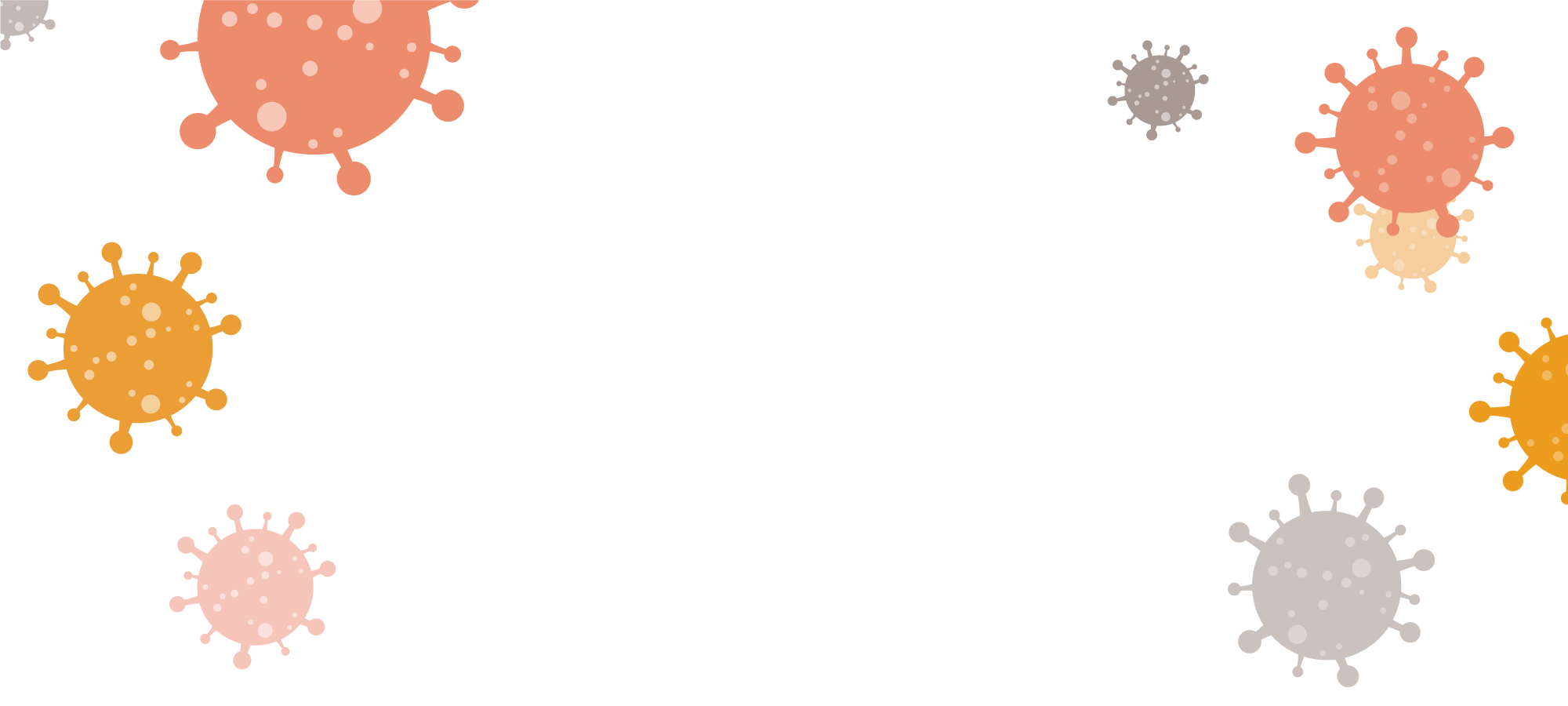 		1. Приходишь  в школу:   Проверка температуры;Смена обуви;Обработка рук антисептиками;Идешь в кабинет (верхнюю одежду оставляешь в кабинете).		2. Соблюдай социальную дистанцию (1,5 метра) с учителем.		3. Во время урока не выходи в коридор без необходимости.		4. В столовую класс идет строем в сопровождении учителя строго по времени.		5. Соблюдай питьевой режим: приноси с собой бутылочку с водой.	6. После последнего урока класс организованно идет к выходу в сопровождении учителя-предметника.Памятка для учителя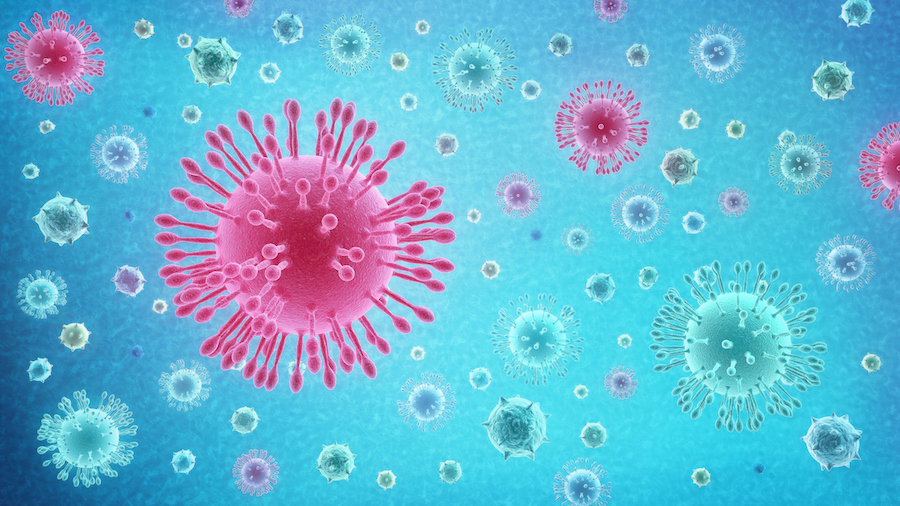 1. При входе  в школу:   Проверка температуры;Обработка рук антисептиками;2. В медицинской маске учитель находится в следующих случаях:- если выходит за 1,5 метра от доски (желтая линия);- если выходит из кабинета в коридор;- если заходит в столовую;- в учительской.3. Сквозное проветривание кабинета проводить 1 раз в два часа. При сквозном проветривании учащиеся в кабинете не должны находиться. Проветривание кабинета после каждого урока. 4. В столовую ребят строем ведет тот учитель, который проводит урок, строго по времени.5. Проверку работ в тетрадях, на бумажных носителях осуществлять в перчатках.6. Соблюдать питьевой режим: приносить с собой  бутылочку с водой.Памятка для учителя физкультуры1. При входе  в школу:   Проверка температуры;Обработка рук антисептиками;2. При входе в спортивный зал, ученики обрабатывают руки антисептиком.3. Уроки проводятся в медицинской маске.4. После каждого класса проводится дезинфекция спортивного инвентаря (мячи, скакалки, маты)5. В спортивном зале пребывание двух классов запрещено! 6. В столовую ребят строем ведет тот учитель, который проводит урок, строго по времени.7. Соблюдать питьевой режим: приносить с собой  бутылочку с водой.Памятка для учителя технологии1. При входе  в школу:   Проверка температуры;Обработка рук антисептиками;2. При входе в кабинет технологии, ученики обрабатывают руки антисептиком.3. Уроки проводятся в медицинской маске.4. После каждого класса проводится дезинфекция инструментов для работы.5. В столовую ребят строем ведет тот учитель, который проводит урок, строго по времени.6. Соблюдать питьевой режим: приносить с собой  бутылочку с водой.7. Сквозное проветривание каждые два часа в отсутствие обучающихся.